Name: Dina 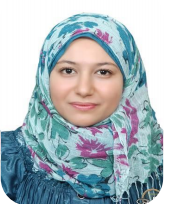 E-mail: dina-396780@gulfjobseeker.com Career ObjectiveEFL/ESL tutor to adults, secondary grades, higher education and above preferred.Education2007-2010: Bachelor’s Degree – English Literature DepartmentFaculty of Arts – Mansoura UniversityDegree: GoodWork ExperienceUnited Arab Emirates:2015 – Present: English Language Instructor - FreelancerEFL/ESL tutor to adults, help them improve their English skills (listening, reading, writing and speaking.)2015 - Present: Typist and Data Entry – Freelancer Entering data at home in many different fields.2016:	English and Arabic Teacher at Zohour Almustaqbl NurseryTaught English and Arabic languages to kids and make them play and spent their day in funny times.Egypt:2012-2014: English Language Instructor at: ATLICS Centre Taught English language to adults.2014:	Assistant Assurance Services at Delta Life InsuranceWorked as an Assistant Assurance Services, Coordinator and Personal Assistant. My role was responsible for meeting clients; fill out policies and sometimes working outdoors to meet clients at their offices.2013: Customer Service and Data Entry at Al-Saha Travel Company Customer Services was responsible for receiving calls, preparing meetings and helping my mates at booking tickets.Training CoursesNovember 2019: Studied Language for Teaching online course, Secondary B2. Accredited by Cambridge English Language Assessment.August 2019: Teaching English as a Foreign Language (TEFL/a 120 hour-course) Studied at London Teacher Training CollegeEnglish Language:2007-2008 General English2008-2009 English Conversation2010 TOEFL (Score 520)Computer Skills2010 High Institute Management and Computer (HIMC)International Computer Driving License (ICDL)2011 Information Technology Institute in Cairo (ITI)Graphic CourseSoft SkillsPresentation SkillsCommunication SkillsTeam BuildingTime & Stress ManagementMarketing Management ConceptsLanguagesArabic – Fluent (Mother tongue): Reading, Speaking & Writing.English – Upper Intermediate (B2): Reading, Speaking & Writing.Personal Data:Nationality: EgyptianBirth Date: 16th Jan 1989Marital status: MarriedSponsorship: HusbandCity: Sharjah